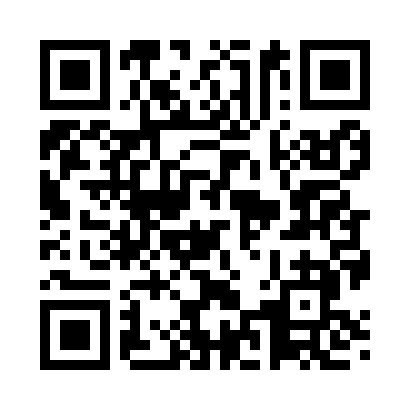 Prayer times for Moberly, Missouri, USAMon 1 Jul 2024 - Wed 31 Jul 2024High Latitude Method: Angle Based RulePrayer Calculation Method: Islamic Society of North AmericaAsar Calculation Method: ShafiPrayer times provided by https://www.salahtimes.comDateDayFajrSunriseDhuhrAsrMaghribIsha1Mon4:125:471:145:118:4110:162Tue4:125:471:145:118:4010:153Wed4:135:481:145:118:4010:154Thu4:145:481:145:118:4010:155Fri4:145:491:155:118:4010:146Sat4:155:501:155:128:4010:147Sun4:165:501:155:128:3910:138Mon4:175:511:155:128:3910:139Tue4:185:521:155:128:3810:1210Wed4:195:521:155:128:3810:1111Thu4:205:531:155:128:3810:1112Fri4:215:541:165:128:3710:1013Sat4:225:541:165:128:3710:0914Sun4:235:551:165:128:3610:0815Mon4:245:561:165:128:3610:0716Tue4:255:571:165:128:3510:0617Wed4:265:571:165:128:3410:0518Thu4:275:581:165:128:3410:0419Fri4:285:591:165:118:3310:0320Sat4:296:001:165:118:3210:0221Sun4:316:011:165:118:3210:0122Mon4:326:011:165:118:3110:0023Tue4:336:021:165:118:309:5924Wed4:346:031:165:118:299:5825Thu4:356:041:165:108:289:5726Fri4:376:051:165:108:279:5527Sat4:386:061:165:108:269:5428Sun4:396:071:165:108:269:5329Mon4:406:071:165:108:259:5230Tue4:416:081:165:098:249:5031Wed4:436:091:165:098:239:49